Starter questions:Where can I learn more about what’s happening in my state and about ways to get more involved locally?
Do you have any recommendations for getting [COMPANY] to take a (stronger) stance on anti-LGBTQ+ legislation being introduced in states where we have employees?
What do you think the outlook for the Equality Act is right now? Is there anything else happening at the federal level that we should be paying attention to?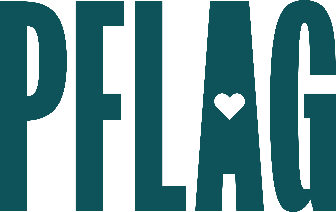 Exclusive LGBTQ+ Legislative Issue BriefingsSession Description:Many organizations are looking for ways to educate leadership and employees about what local, state and federal laws that impact the LGBTQ+ community mean for business and inclusion. PFLAG National—a nonpartisan organization—offers one-hour, workplace-appropriate issue overview briefings. Using PFLAG’s inclusive, diverse, and education focused approach, this session provides unique and timely learning opportunities for participants. Please note: Content for these briefings is dependent on current issues/events.